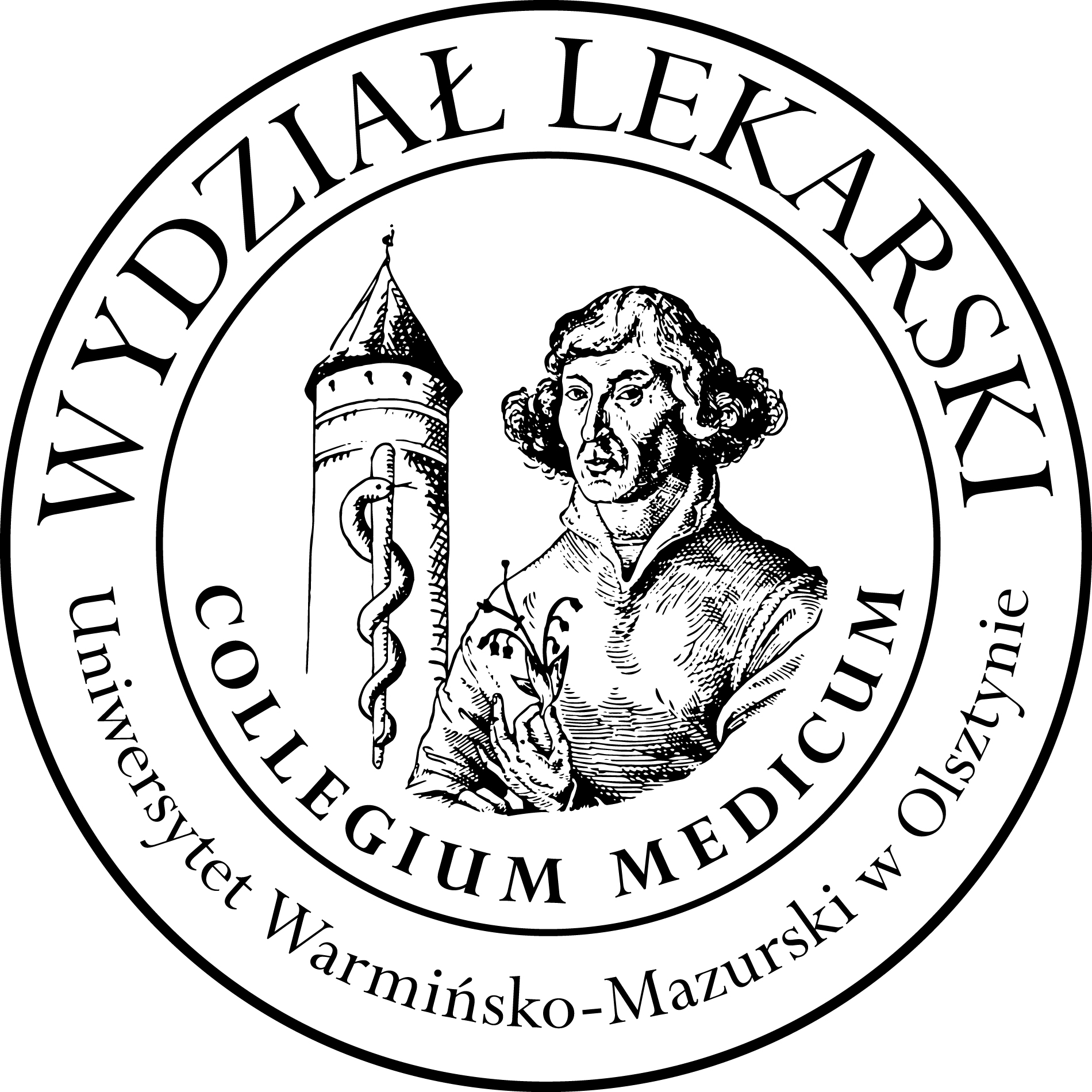 PBL ( Problem Based Learning)3 year ED – Summer - 2023/2024Classes  (20h) x3 groups =60h   -------------------------------------------------------------------------------------------------------------------------------------Course Coordinator dr n. med. Beata Moczulska ( BM)GroupDateTimeRoom1(BM)19.03.2412.00-13.30Department of Internal Medicine, Conference Room USK Hospital (next to the emergency room)floor 31(BM)26.03.2412.00-14.15Department of Internal Medicine, Conference Room USK Hospital (next to the emergency room)floor 31(BM)05.04.2413.00-14.30Department of Internal Medicine, Conference Room USK Hospital (next to the emergency room)floor 31(BM)07.05.2412.00-14.15Department of Internal Medicine, Conference Room USK Hospital (next to the emergency room)floor 31(BM)28.05.2412.00-13.30Department of Internal Medicine, Conference Room USK Hospital (next to the emergency room)floor 31(BM)07.06.2412.30-14.45Department of Internal Medicine, Conference Room USK Hospital (next to the emergency room)floor 31(BM)11.06.2412.00-13.30Department of Internal Medicine, Conference Room USK Hospital (next to the emergency room)floor 31(BM)14.06.2412.30-14.45Department of Internal Medicine, Conference Room USK Hospital (next to the emergency room)floor 31(BM)Department of Internal Medicine, Conference Room USK Hospital (next to the emergency room)floor 32(PZ)20.02.2412.00-13.30Department of Internal Medicine, Conference Room USK Hospital (next to the emergency room)floor 32(PZ)27.02.2412.00-14.15Department of Internal Medicine, Conference Room USK Hospital (next to the emergency room)floor 32(PZ)(BM)      08.03.24  13.30-15.00Department of Internal Medicine, Conference Room USK Hospital (next to the emergency room)floor 32(PZ)22.03.2412.00-14.15Department of Internal Medicine, Conference Room USK Hospital (next to the emergency room)floor 32(PZ)16.04.2412.00-13.30Department of Internal Medicine, Conference Room USK Hospital (next to the emergency room)floor 32(PZ)14.05.2412.00-14.00Department of Internal Medicine, Conference Room USK Hospital (next to the emergency room)floor 32(PZ)17.05.2414.15-15.45Department of Internal Medicine, Conference Room USK Hospital (next to the emergency room)floor 32(PZ)04.06.2412.00-14.15Department of Internal Medicine, Conference Room USK Hospital (next to the emergency room)floor 32(PZ)Department of Internal Medicine, Conference Room USK Hospital (next to the emergency room)floor 33(BM)05.03.2412.00-13.30Department of Internal Medicine, Conference Room USK Hospital (next to the emergency room)floor 33(BM)12.03.2412.00-14.15Department of Internal Medicine, Conference Room USK Hospital (next to the emergency room)floor 33(BM)(PZ)       19.03.24 13.45-15.15Department of Internal Medicine, Conference Room USK Hospital (next to the emergency room)floor 33(BM)19.04.2413.00-14.30Department of Internal Medicine, Conference Room USK Hospital (next to the emergency room)floor 33(BM)23.04.2412.00-13.30Department of Internal Medicine, Conference Room USK Hospital (next to the emergency room)floor 33(BM)14.05.2414.30-16.45Department of Internal Medicine, Conference Room USK Hospital (next to the emergency room)floor 33(BM)21.05.2412.00-13.30Department of Internal Medicine, Conference Room USK Hospital (next to the emergency room)floor 33(BM)04.06.2414.30-16.45Department of Internal Medicine, Conference Room USK Hospital (next to the emergency room)floor 33(BM)Department of Internal Medicine, Conference Room USK Hospital (next to the emergency room)floor 3